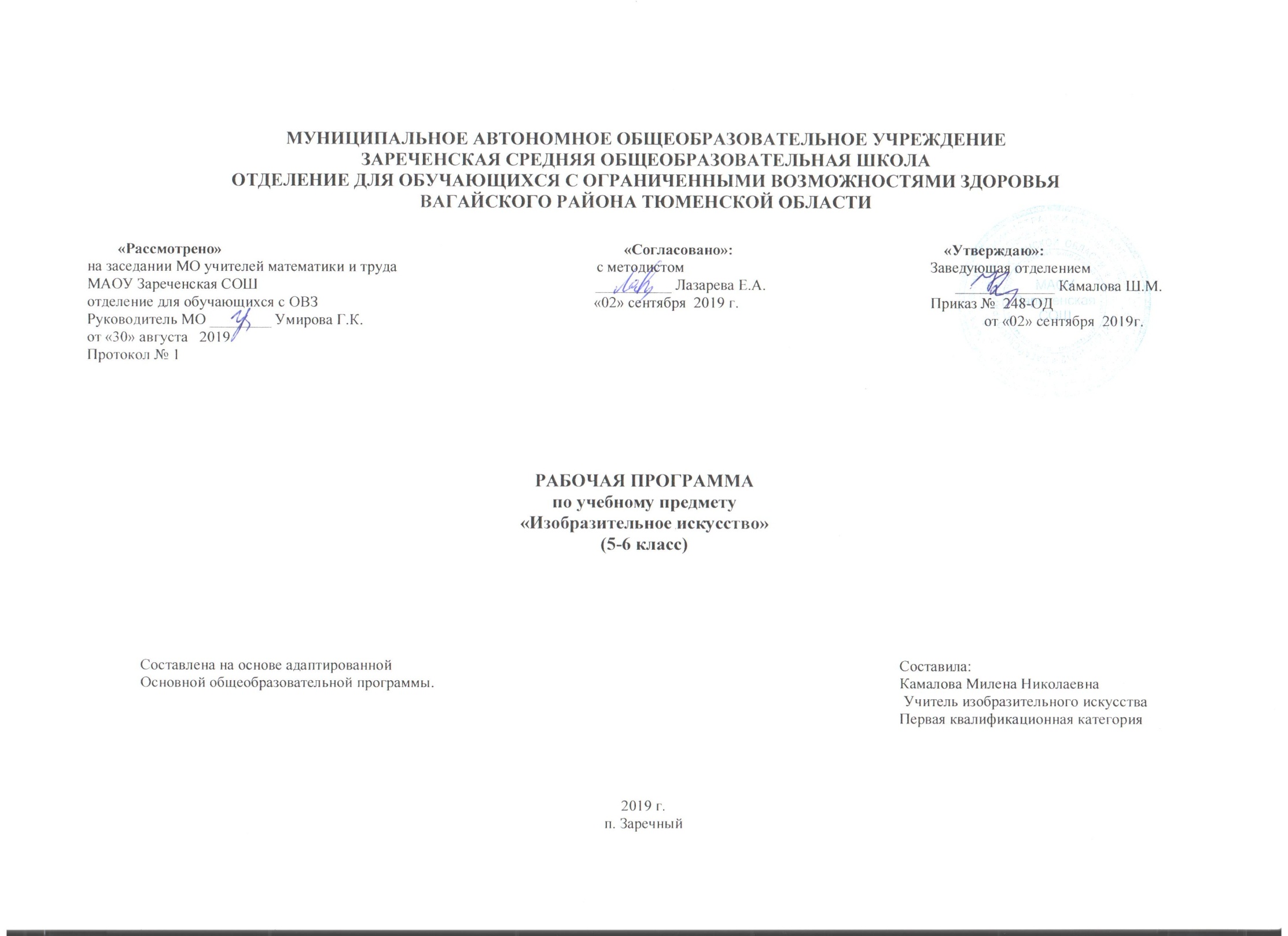 1.Пояснительная запискаПрограмма составлена на основе примерной адаптированной основной общеобразовательной программы для обучающихся  с интеллектуальными нарушениями. Приказ Министерства образования и науки РФ от 19 декабря 2014 г. №1599.Изучение изобразительного искусства представляет собой продолжение начального этапа художественно-эстетического развития личности иявляется важным неотъемлемым звеном в системе непрерывного образования.Школьный курс по изобразительному искусству в 5- 6 классах направлен на продолжение решения следующих основных задач:- формирование предметных и универсальных способов действий, обеспечивающих возможность продолжения образования в основной школе;- воспитание умения учиться - способности к самоорганизации с целью решения учебных задач;- индивидуальный прогресс в основных сферах личностного развития - эмоциональной, познавательной, регулятивной реализуются в процессе обучения всем предметам.2.0бщая характеристика учебного предметаИзобразительное искусство как школьный учебный предмет имеет важное коррекционно-развивающее значение. Уроки изобразительногоискусства при правильной их постановке оказывают существенное воздействие на интеллектуальную, эмоциональную и двигательную сферы, способствуют формированию личности умственно отсталого ребенка, воспитанию у него положительных навыков и привычек.Изобразительное искусство - это прекрасный удивительный мир. Увлечение искусством, любовь к нему приходят к ребёнку не сами по себе, к этому должен заботливо и пристрастно вести его взрослый. Данная программа призвана сформировать у школьников художественный способ познания мира, дать систему знаний и ценностных ориентиров на основе собственной художественной деятельности и опыта приобщения к выдающимся явлениям русской и зарубежной культуры.Данный курс «Изобразительное искусство» создан с учетом личностного,  деятельностного, дифференцированного, компетентностного икультурно- ориентированного подходов в обучении и воспитании детей и направлен на формирование функционально грамотной личности на основе полной реализации возрастных возможностей и резервов (реабилитационного потенциала) ребенка, владеющей доступной системой математических знаний и умений, позволяющих применять эти знания для решения практических жизненных задач.Процесс обучения изобразительному искусству неразрывно связан с решением специфической задачи  - коррекцией и развитием познавательной деятельности, личностных качеств ребенка, а также воспитанием трудолюбия,  самостоятельности,  терпеливости,  настойчивости, воли, любознательности,  формированием умений планировать своюдеятельность, осуществлять контроль и самоконтроль.Обучение изобразительному искусству носит практическую направленность и тесно связано с другими учебными предметами, жизнью, является одним из средств социальной адаптации в условиях современного общества.В основу программы по изобразительному искусству взят традиционный тематический принцип группировки материала, предусматривающий деление на темы, почасовую разбивку прохождения учебного материала, количество контрольных и проверочных работ.Важнейшей отличительной особенностью данного курса с точки зрения содержания является включение следующих разделов: "Обучениекомпозиционной деятельности", "Развитие у учащихся умений воспринимать и изображать форму предметов, пропорции, конструкцию”,"Развитие у учащихся восприятия цвета предметов и формирование умений передавать его в живописи", "Обучение восприятию произведений искусства". Выделение этих направлений работы позволяет распределять по годам программное содержание обучения при соблюдении последовательности усложнения учебных задач.Цели обучения:- создание условий для осмысленного применения полученных знаний и умений при решении учебно-познавательных и интегрированныхжизненно-практических задач;- формирование умения использовать художественные представления для описания окружающего мира (предметов, процессов, явлений) вколичественном и пространственном отношении, устанавливать сходство и различия между предметами;- содействие развитию основ творческого мышления, аналитико-синтетической деятельности, деятельности сравнения, обобщения;последовательного выполнения рисунка; улучшению зрительно-двигательной координации путем использования вариативных и многократно повторяющихся действий, применением разнообразного изобразительного материала;- коррекция недостатков познавательной деятельности учащихся путем систематического и целенаправленного воспитания и совершенствования у них правильного восприятия формы, строения, величины, цвета предметов, их положения в пространстве, моторики рук, образного мышленияЗадачи курса:- сформировать у обучающихся элементарные знания основ реалистического рисунка; навыков рисования с натуры, по памяти, попредставлению, декоративного рисования и умения применять их в учебной и общественно-полезной деятельности;- сформировать набор предметных и общеучебных умений, необходимых для изучения смежных дисциплин, дальнейшего обучения, применения в практической деятельности и в будущей профессии;- использовать процесс обучения изобразительному искусству для повышения общего развития учащихся и коррекции недостатков ихпознавательной деятельности, эмоционально-волевой сферы и личностных качеств с учетом психофизических особенностей и потенциальных возможностей каждою ученика.- развивать у обучающихся эстетические чувства,  умение видеть и понимать красивое; оценочные суждения о произведениях изобразительного искусства, декоративно-прикладного и народного искусства, скульптуры, архитектуры, дизайна.З.Описание места учебного предмета в учебном плане ОУСогласно учебному плану всего на изучение учебного предмета «Изобразительное искусство»  - 1 час в неделю 34 в год, (34 учебные недели в каждом классе).4. Личностные, метапредметные и предметные результаты освоения курса «Изобразительное искусство»Так как одной из основных задач отделения с ОВЗ (интеллектуальными нарушениями)  ставит подготовку учащихся к жизни, к овладению доступнымиим профессиями, посильному участию в труде, то большое место в программе отводится привитию учащимся практических умений и навыков.Наряду с формированием практических умений и навыков программа предусматривает знакомство учащихся с некоторыми теоретическимизнаниями, которые они приобретают индуктивным путем, т.е. путем обобщения наблюдений над конкретными явлениями действительности,практических операций с предметными совокупностями.Обучение изобразительному искусству невозможно без пристального, внимательного отношения к формированию речи учащихся. Поэтому науроках учитель учит детей повторять собственную речь, которая является образцом для учащихся, вводит хоровое, а затем индивидуальноекомментирование предметно-практической деятельности и действий с предметами, формами.Программа в целом определяет оптимальный объем знаний и умений по изобразительному искусству, который доступен большинству учащихся, обучающихся.  Для отстающих учащихся, нуждающихся в дифференцированной помощи состороны учителя, настоящая программа определяет упрощения, которые могут быть сделаны в пределах программных тем.В результате освоения предметного содержания курса изобразительного искусства у учащихся предполагается формирование универсальныхучебных действий (личностных, познавательных, регулятивных, коммуникативных), позволяющих достигать личностных, метапредметных:регулятивных, познавательных, коммуникативных и предметных результатов.На первый план при изучении курса изобразительного искусства выносится задача совершенствования познавательной, эмоционально-волевой идвигательной сферы учащихся.Личностными результатами изучения курса являются:Развитие образного восприятия и освоение способов художественного, творческого самовыражения личности:Гармонизация интеллектуального и эмоционального развития;Формирование мировоззрения, целостного представления о мире, о формах искусстваРазвитие умений и навыков познания и самопознания через искусство, накопление опыта эстетического переживания;Формирование готовности к труду, навыков самостоятельной работыУмение познавать мир через образы и формы изобразительного искусстваМетапредметные результаты изучения изобразительного искусства проявляются:В развитии художественно образного, эстетического типа мышления, формировании целостного восприятия мира;В развитии зрительной памяти, фантазии, воображения, художественной интуиции,;В формировании умения выделять главное, устанавливать взаимосвязь между общим и частным; планировать свою работу, осуществлятьсамоконтрольВ совершенствовании зрительно-двигательной координации, эмоционально-волевой сферы, глазомерных навыков.В области предметных результатов обучающемуся предоставляется возможность научиться:В познавательной сфере:- познавать мир через визуальный художественный образ, представлять место и роль изобразительного искусства в жизни человека и общества;- осваивать основы изобразительной грамотности, художественных средств выразительности, понимать особенности разных видовизобразительного искусства;-различать изученные виды и жанры искусств;- приобретать практические навыки и умения в изобразительной деятельности;- наблюдать объекты и явления искусства, воспринимать смысл художественного образа, произведения искусства- формировать умения выделять признаки и свойства объектов; основные мыслительные операции: сравнение, анализ, синтез; развиватьспособности к обобщению и конкретизации- создавать условия для коррекции памяти, внимания и других психических функций.В ценностно-ориентационной сфере:- формировать эмоционально-ценностное отношение к искусству и к жизни, представлять систему общечеловеческих ценностей;- развивать эстетический (художественный) вкус как способность чувствовать и воспринимать пластические искусства во всем многообразии ихвидов и жанров;- уважать культуру другого народа, осваивать духовно-нравственный потенциал, накопленный в произведениях искусства, проявлятьэмоционально-ценностное отношение к искусству и к жизни, ориентироваться в системе моральных норм и ценностей, представленных впроизведениях искусства.В коммуникативной сфере:- формировать коммуникативную, информационную и социально-эстетическую компетентности, в том числе овладевать культурой устной иписьменной речи (: школьники учатся комментировать свою деятельность (сначала по образцу учителя), давать полный словесный отчет овыполненных действиях, выполнении графических действий или задания по декоративно-прикладному изображению, формулировать (припомощи учителя) вопросы и ответы в ходе выполнения задания, доказательства верности или неверности выполненного действия, обосновываютэтапы выполнения работы).В эстетической сфере:- реализовывать творческий потенциал в собственной художественно-творческой деятельности;- развивать художественное мышление, вкус, воображение и фантазию;- воспринимать эстетические ценности, проявлять устойчивый интерес к искусству, художественным традициям своего народа; формироватьэстетический кругозорВ трудовой сфере:- применять различные выразительные средства, художественные материалы и техники в своей творческой деятельности- овладевать свойствами графических, изобразительных действий, существующими между ними связями, отношениями, зависимостями.Учащимся с нарушениями в развитии свойственны  некритичность в выполнении действий, низкий уровень самоконтроля, обусловленныекосностью и тугоподвижностью  процессов мышления, связанных с инертностью нервных процессов. Из-за слабости регулирующей функциимышления и речи детям с особыми образовательными потребностями трудно полностью подчинить свои действия инструкции учителя, поэтомудля формирования у них представлений о форме предметов, цветоведении, перспективном построении рисунка, композиции и др. требуетсяразвернутость всех этапов формирования умственных действий. Многие проблемы в обучении рисунку и многие ошибки в изображениипредметов и выполнения   других заданий снимаются, если учащиеся умеют контролировать свою деятельность. Формирование элементовучебной деятельности успешно корригируется в процессе специально организованного обучения, когда школьник сначала при помощи учителя, азатем и самостоятельно, учится определять цель своей деятельности, планировать её, двигаться по заданному плану,  контролировать своидействия, оценивать и корректировать полученный результат.При обучении изобразительному искусству общеобразовательная, коррекционно-развивающая, воспитательная и практическая задачи в условиях  образовательного учреждения  решаются комплексно при осуществлении тесной связи изобразительного искусства с другимиучебными предметами, особенно с трудом, математикой, литературой.Деятельностный подход - основной способ получения знаний.В результате освоения предметного содержания курса изобразительного искусства у учащихся с ОВЗ должны сформироваться как предметные,так и общие учебные умения, а также способы познавательной деятельности. Такая работа может эффективно осуществляться только в томслучае, если ребёнок будет испытывать мотивацию к деятельности, для него будут не только ясны рассматриваемые знания и алгоритмыдействий, но и представлена интересная возможность для их реализации. Когда действия учеников мотивированы, когда они смогут полученныена уроках рисования знания применять в своей повседневной или трудовой деятельности, качество усвоения материала возрастает.5.Содержание учебного предмета «Изобразительное искусство»Программный материал каждого класса дан в сравнительно небольшом объеме с учетом индивидуальных показателей скорости и качестваусвоения художественных представлений, знаний, умений практического их применения в зависимости от степени выраженности и структурыдефекта обучающихся, что предусматривает необходимость индивидуального и дифференцированного подхода на уроках .Каждый урок изобразительного искусства оснащается необходимыми наглядными пособиями, раздаточным материалом, техническимисредствами обучения.Основные формы работы:урок, фронтальная работа, индивидуальная работа, работа в парах и группах, коллективная работа.Методы обучения: словесные, наглядные, практические.Основные направления коррекционной работы:1. Коррекция мышц мелкой моторики.2. Расширять представления об окружающем мире и обогащение словаря.3. Коррегировать познавательную и речевую деятельность учащихся.4. Формировать умение работать по словесной инструкции, алгоритму.5. Развитие самостоятельности, аккуратности.Задачи, направленные на коррекцию и развитие:- основных мыслительных операций (сравнения, обобщения, ориентации в пространстве, последовательности действий) ;-  наглядно-действенного . наглядно-образного и словесно-логического мышления;- зрительного восприятия и узнавания;- моторики пальцев;- пространственных представлений и ориентации;- речи и обогащение словаря;- коррекцию нарушений эмоционально-волевой и личностной сферы;- коррекцию индивидуальных пробелов в знаниях, умениях, навыках.Обучение изобразительному искусству в образовательном учреждении имеет свою специфику. Характерной особенностью дефекта при умственной отсталости является нарушениеотражательной функции мозга и регуляции поведения и деятельности, поэтому в программе по изобразительному искусству предусматривается концентрическое распределение материала. Постоянное повторение изученного материала сочетается с пропедевтикой новых знаний. Неоднократное возвращение к воспроизведению знаний, полученных в предыдущих концентрах, включение изученных понятий в новые связи и отношения позволяют умственно отсталому школьнику овладеть ими сознательно и прочно.6.Учебно-методический комплексТаблицы, муляжи овощей и фруктов, комплекты для рисования, альбомы.